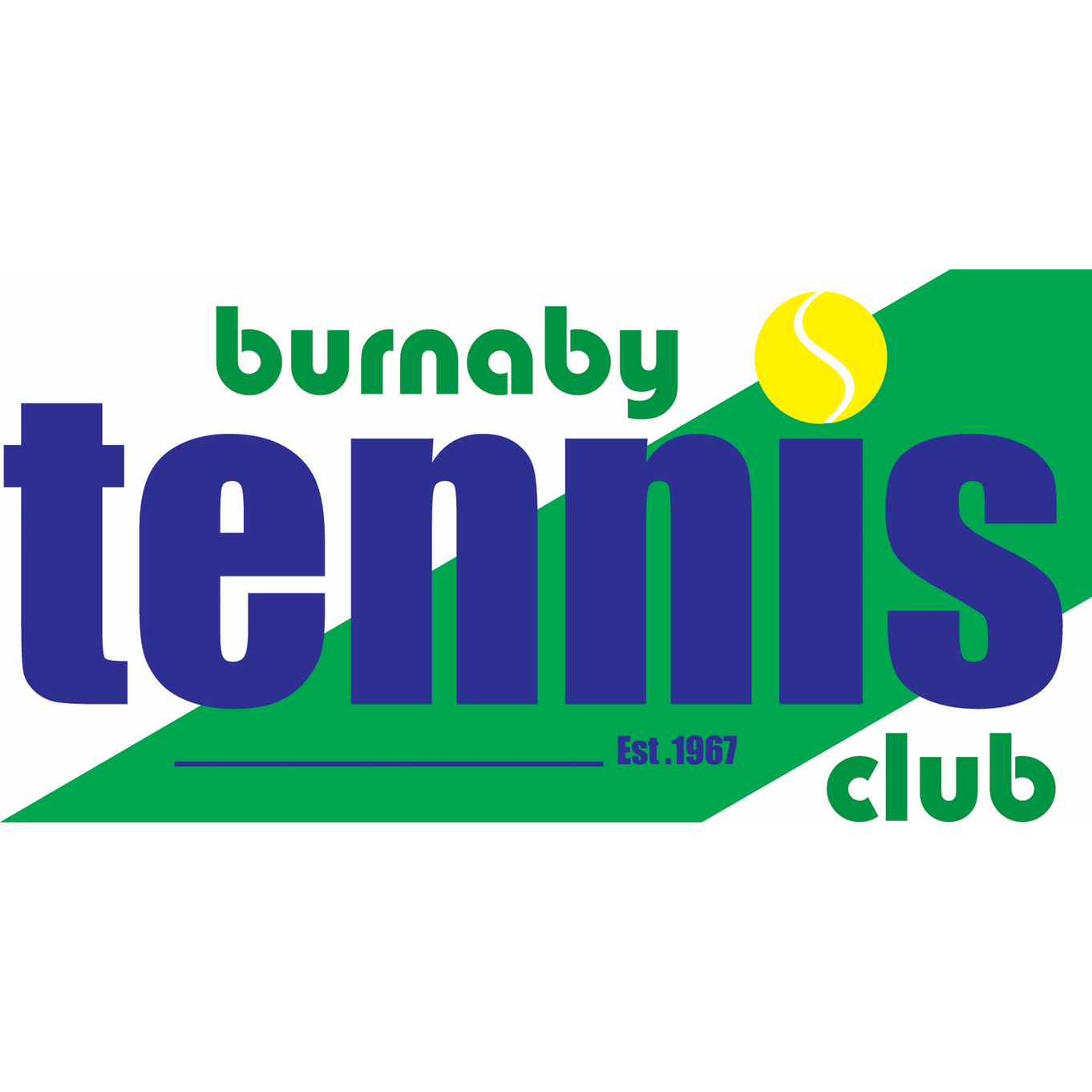   Board Directors Call to Order – 6:00pm – Lawrence  Approval of Past Meeting Minutes Approved minutes from June 14, 2023.General Board Items – Lawrence Dues increase discussion – 3% in past years was the guidance; will await the new budget and Craig’s review next month Bubble annual savings contribution – Motion: Transfer $100,000 from the General Fund to the Restricted Savings Fund before the end of August 2023. – motion passes unanimously.CEBA Loan – Motion: Authorize repayment of the $40,000 CEBA loan before year-end. – motion passes unanimously.      Financials – Craig is way (carried forward to next month) Survey Review – GregOverall satisfaction is high – main area to improve is washrooms & changing facilitiesCourts usage satisfaction improved from last survey; Program delivery 80% positiveBooking court time 84% positive; Coaching 90% positive Booking system & rules 85% say they are fair; Socials 88% positive  General feedback: Positives are membership experience & value, staff & manager, club atmosphere; Improvements needed in washrooms, parking, court surface & outdoor lighting.Strategy Development Initiative – MichelleDeferred to committee for additional work.  Custom System Update – GregOverall work quality is high; a bit behind schedule (2 weeks) is normal;   Phase – 1 Research & Requirements is completedPhase 2 Design Develop Test Deploy – design completed (wireframe, style guide, front end design, database design, development guidelines); Development in progress on front-end and back-end software.     Burnaby Open Update – NickWas largest in our history with 617 entries (over 200 played dual events)Lots of long matches; will likely start 1 day earlier next timeAuctions raised $1,270 ($500 to Kids Sports; $270 from coach lessons to our own Jr Development; Remainer tbd or to Homeless Shelter)Generated $23,000 net income Club support too low; We need more adult volunteers (mostly for on the courts) and may consider hiring staff for the tournament next time.Lawrence - Need action proposals for next year to help improve.      Operations – ElizaNew windscreens on outdoor courts 5 & 6 are installed nowAll outdoor lights were replaced prior to Burnaby OpenJuly 24-27 we will host the U18 Jr ProvincialsAdvised City we observe unauthorized coaching at times   Bubble up Sept 28, reopening around Oct 4  Coaching Committee Update – FrankSummer Clinics are off to a slow start with first week cancelled due to low enrollment; Provided some suggestions to Kris Santoso (website, advance payments, 2 day clinic option) and we are monitoring.  Jack requested indoor court time for a clinic 3 days a week for kids entering competitions. Would use 3 courts from 6am to 8am. Being reviewed.Working with Shelley to determine court time.   Socials – BarbBBQ & Racquet Testing event was a success; 30 turned out; Had Yonex and Babolat free test racquets availableEmail Barb ideas Thurs night doubles Jr Player Support – JacquieJason made 2 singles finals; Owen & partner made 4 doubles finals and won 3.  Will bring ideas to potentially provide monetary support to next board meetingFacilities – GaryWorking on washroom quotesInvestigating ant problems and possible remediation costs in clubhouseNext Meeting Date – Aug 9, 2023 (Zoom)Adjournment Lawrence Kumar – President Sat Gill – Vice President Frank Kusmer – Secretary Craig Watson – Treasurer (Absent)Gary Sutherland – Operations Director Michelle Sing –Women’s League Director Greg Rash – Membership Director Nick Lee – Tournament Director Barb Crowley – Social DirectorJas Khera – Director at Large (Absent)Jacquie Breadon – Junior Development Director Brian Vikner – Men’s League Director Eliza Haight – Club Manager